Publicado en Verona, Italy el 23/04/2018 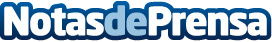 Preestreno Mundial de 'Celebrando Leonardo Da Vinci' - 2 de mayo de 2018, Villa Arvedi (Verona, Italy)Comunicado de prensa internacional con invitación oficial a preestreno mundial Datos de contacto:Alberto Vincenzo Vaccari+39340478249Nota de prensa publicada en: https://www.notasdeprensa.es/preestreno-mundial-de-celebrando-leonardo-da Categorias: Artes Visuales Historia http://www.notasdeprensa.es